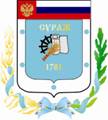 Контрольно-счетная палата Суражского муниципального района243 500, Брянская область, г. Сураж, ул. Ленина, 40, оф. 46 Тел. (48330) 2-11-45, E-mail: c.palata@yandex.ruЗаключениепо результатам экспертно-аналитического мероприятия  «Экспертиза исполнения  бюджета Влазовичского сельского поселения Суражского района Брянской области за 9 месяцев 2023 года»г. Сураж                                                                              24 ноября 2023 года1.  Основание для проведения экспертизы: Федеральный закон от 07.02.2011г. №6-ФЗ «Об общих принципах организации и деятельности контрольно-счетных органов субъектов Российской Федерации и муниципальных образований», Положение от 26.11.2022г. № 143 «О Контрольно-счетной палате Суражского муниципального района», пункт 1.2.8 плана работы Контрольно-счетной палаты на 2023 год, приказ № 23 от 14.11.2023 года.2.  Цель экспертизы: информация о ходе исполнения бюджета Влазовичского сельского поселения Суражского района Брянской области за 9 месяцев  2023 года.3. Предмет экспертизы: отчет об исполнении бюджета Влазовичского сельского поселения Суражского района Брянской области за 9 месяцев 2023 года, утвержденный постановлением Влазовичской сельской администрации от 26.10.2023 г.  №  37.Решением Влазовичского сельского Совета народных депутатов от 29.12.2022 г. № 114 «О бюджете Влазовичского сельского поселения Суражского района Брянской области на 2023 год и на плановый период 2024 и 2025 годов» (далее - Решение о бюджете) на 2023 год утверждены основные характеристики бюджета:- общий объем доходов в сумме 3052,9 тыс. руб.;- общий объем расходов в сумме 3052,9 тыс. руб.;- дефицит бюджета утвержден в сумме 0,0 тыс. рублей.В течение 9 месяцев 2023 года в бюджет Влазовичского сельского поселения внесены изменения, с учетом которых, основные параметры бюджеты выглядят следующим образом:- общий объем доходов в сумме 3052,9 тыс. руб.;- общий объем расходов в сумме 3218,2 тыс. руб;- дефицит бюджета утвержден в сумме 165,3 тыс. рублей.В нарушение п. 1.3. Соглашения № 3 от 29.11.2019 года «О передаче полномочий по осуществлению внешнего муниципального финансового контроля»  проект Решения «О внесение изменений в бюджет поселения» (от 16.02.2023г №117) для проведения экспертизы в КСП Суражского муниципального района - не представлялся.Исполнение за 9 месяцев 2023 года согласно отчету об исполнении бюджета Влазовичского сельского поселения составило:- по доходам в сумме 1695,7 тыс. руб.;- по расходам в сумме 1792,2 тыс. руб., - профицит  бюджета составил  96,5 тыс. рублей.Основные параметры бюджета Влазовичского сельского поселения за 9 месяцев 2023 года представлены в таблице: тыс. рублейИсполнение за 9 месяцев 2023 года по доходам составило 55,5%, что на 12,1% (234,3 тыс. рублей) ниже аналогичного периода прошлого года. Собственные доходы поселения на 15,1% (159,4 тыс. рублей) ниже исполнения прошлого года. Безвозмездные поступления ниже исполнения соответствующего периода прошлого года на 8,6% (75,0 тыс. рублей). Исполнение  по расходам составило 55,7%, что на 22,9%  (533,2 тыс. рублей) ниже, чем за  9 месяцев 2022 года. Исполнение доходной части бюджета за 9 месяцев 2023 годаВ отчетном периоде исполнение доходной части бюджета сложилось в размере 55,5% от уточненного годового плана. Собственные доходы исполнены на 45,0% от уточненных плановых назначений, исполнение налоговых доходов составляет 28,1%, неналоговых доходов – 140,28%. Исполнение по безвозмездным поступлениям  составляет -  75,5%.          Динамика поступления  и структура доходов района за 9 месяцев 2023 года  тыс. рублейВ общем объеме доходов, поступивших за 9 месяцев 2023 года, налоговые и неналоговые доходы составляют  896,5 тыс. рублей, или  52,9%. При формировании собственных доходов бюджета наибольший удельный вес в структуре занимает земельный налог– 36,3% (325,2 тыс. рублей). Неналоговые доходы за отчетный период в структуре собственных доходов составили 46,9%. Финансовая помощь из других бюджетов  получена  в сумме 799,2  тыс. рублей, или 47,1% от общего объема поступлений.  Наибольший удельный вес в структуре безвозмездных поступлений занимают дотации  бюджетам  субъектов РФ  муниципальных образований – 89,2% (713,0 тыс. рублей). Налог на доходы физических лиц   исполнен в объеме 86,3 тыс. рублей или 73,1% к уточненной бюджетной росписи. В структуре собственных доходов составляет  9,6%. Налога на имущество физических лиц не поступило.Земельный налог поступил в бюджет в объеме 325,2 тыс. рублей (25,2% к уточненной бюджетной росписи). В структуре собственных доходов земельный налог составляет  36,3%.Единый сельскохозяйственный налог поступил в бюджет в объеме 65,0 тыс. рублей (61,9% к уточненной бюджетной росписи). В структуре собственных доходов земельный налог составляет 7,3%.Доходы от продажи материальных и нематериальных активов  поступил в бюджет в объеме 170,0 тыс. рублей (56,7% к уточненной бюджетной росписи). В структуре собственных доходов земельный налог составляет 19,0%.Прочие неналоговые доходы поступил в бюджет в объеме 250,6 тыс. рублей (на 100,0% превышают плановый показатель  уточненной бюджетной росписи). В структуре собственных доходов земельный налог составляет  28,0%.Дотации поступили в бюджет в сумме 713,0 тыс. рублей (75,5% к уточненной бюджетной росписи). В структуре безвозмездных поступлений составляют  89,2%.Субвенции  бюджетам  субъектов РФ  муниципальных образований поступили в бюджет в сумме 86,2 тыс. рублей (75,0% к уточненной бюджетной росписи). В структуре безвозмездных поступлений субвенции составляют  10,8%. Исполнение расходной части бюджета за 9 месяцев 2023 года Расходы бюджета за 9 месяцев 2023 года согласно годовой уточненной бюджетной росписи составили 3218,2 тыс. рублей,  исполнены в сумме 1792,2 тыс. рублей, или на 55,7%.  Исполнение бюджета производилось по 6 разделам бюджетной классификации. Наибольшее исполнение сложилось по разделу 02 «Национальная оборона»  - 69,7%, наименьшее по разделу 05 «Жилищно-коммунальное хозяйство» – 42,0%. Отсутствует исполнение по разделу 03 «Национальная безопасность и правоохранительная деятельность», разделу 04 «Национальная экономика» и разделу 10 «Социальная политика».Анализ расходных обязательств по разделам бюджетной классификации и структура расходов  за 9 месяцев 2023 г.тыс. рублейНаибольший удельный вес в структуре расходов приходится на раздел 01 «Общегосударственные вопросы» составил – 83,0%, наименьший удельный вес занимает раздел 02 «Национальная оборона»  - 4,5%.Раздел 0100 «Общегосударственные вопросы» По данному разделу исполнение составило 1487,2 тыс. рублей, или 59,5% от уточненной бюджетной росписи, удельный вес в общей сумме расходов составил  83,0%.  Исполнение производится по подразделам: Подраздел 01 04 «Функционирование Правительства РФ, высших  исполнительных органов государственной власти субъектов РФ, местных администраций». Средства используются на содержание Главы администрации поселения и аппарата сельской администрации.        Подраздел 01 06 «Обеспечение деятельности финансовых, налоговых и таможенных органов и органов финансового (финансово-бюджетного) надзора».  Средства используются на оплату переданных полномочий по осуществлению внешнего финансового контроля, в соответствии с заключенными Соглашениями. Подраздел 01 13 «Другие общегосударственные вопросы». Средства используются мероприятия по решению вопросов местного значения в соответствии с полномочиями поселений.         Раздел 02 00 «Национальная оборона»По данному разделу исполнение составило 80,1 тыс. рублей или 69,7% от уточненной бюджетной росписи, удельный вес в общей сумме расходов бюджета составляет 4,5%. Средства используются по подразделу 02 03 «Мобилизационная и вневойсковая подготовка» на осуществление отдельных государственных полномочий по первичному воинскому учету. Раздел 03 00 «Национальная безопасность и правоохранительная деятельность»По данному разделу исполнение отсутствует. Средства используются по подразделу 03 10 «Обеспечение пожарной безопасности» на содержание пожарной команды по обеспечению пожарной безопасности.  Раздел 04 00 «Национальная экономика»По данному разделу исполнение отсутствует.Средства используются по подразделу 04 12 «Другие вопросы в области национальной экономики» на мероприятия по землеустройству и землепользованию.Раздел 05 00 «Жилищно-коммунальное хозяйство»По данному разделу исполнение составило  224,8 тыс. рублей или 42,0% от уточненной бюджетной росписи, удельный вес в общей сумме расходов составил 12,5%. Средства используются по подразделу 05 03 «Благоустройство» на организацию электроснабжения населения, обеспечение оказания ритуальных услуг и содержание мест захоронения, создание социально-благоприятной среды, благоустройство.Раздел 10 00 «Социальная политика»По данному разделу исполнение отсутствует.Исполнение расходов производится по подразделам:Подраздел 10 01 «Пенсионное обеспечение» на выплату доплат к государственным пенсиям.Подраздел «Другие вопросы в области социальной политики».Анализ источников финансирования дефицита бюджетаСогласно первоначального Решения о бюджете  Влазовичского сельского поселения на 2023 год утвержден  без дефицита.С учетом внесенных изменений и дополнений в Решение о бюджете утвержден дефицит в сумме 165,3 тыс. рублей. Источники финансирования дефицита бюджета - остатки средств на счете бюджета на начало финансового года.Остаток на счете на 01.01.2023 года составлял 165,2 тыс. рублей (ф. 0503178). Ограничения, предъявляемые к предельному размеру дефицита бюджета, установленные частью 3 статьи 92.1 Бюджетного кодекса РФ соблюдены.По данным отчета об исполнении бюджета за 9 месяцев 2023 года бюджет исполнен с дефицитом в объеме 96,5 тыс. рублей.                                                  Исполнение целевых программРешением Влазовичского сельского Совета народных депутатов от 29.12.2022г. № 114 «О бюджете Влазовичского сельского поселения Суражского района Брянской области на 2023 год и на плановый период 2024 и 2025 годов» (с изменениями) были запланированы бюджетные ассигнования на реализацию 2 муниципальных целевых программ:- «Реализация полномочий органов местного самоуправления Влазовичского сельского поселения на 2023-2025 годы»;- «Управление муниципальными финансами Влазовичского сельского поселения на 2023-2025 годы»;Общая сумма расходов по целевым программам утверждена (с учетом изменений) в размере 3207,6 тыс. рублей, что составляет 99,9% от общего объема расходов запланированных на 2023 год. (тыс. рублей)Кассовое исполнение по программам составило 1791,6 тыс. рублей, или 55,7% от уточненной бюджетной росписи. Наиболее высокое исполнение сложилось по программе 02 «Управление муниципальными финансами Влазовичского сельского поселения на 2023-2025 годы» - 69,7%.Расходы, не отнесенные к муниципальным программам (непрограммные расходы) за 9 месяцев  2023 составили 0,5 тыс. рублей, или менее 1,0% от утвержденных сводной росписью (10,5 тыс. рублей).Анализ квартальной бюджетной отчетности на предмет соответствия нормам законодательстваСостав представленной квартальной бюджетной отчетности содержит полный объем форм бюджетной отчетности, установленный Инструкцией №191н, утвержденной приказом Минфина России от 28.12.2010 года.Результаты анализа указанных форм бюджетной отчётности подтверждают их составление с соблюдением порядка, утверждённого Инструкциями №191н, а так же соответствие контрольных соотношений между показателями форм годовой бюджетной отчётности, проанализирована полнота и правильность заполнения форм бюджетной отчетности. Установлено, что отдельные формы бухгалтерской отчетности заполнены с нарушением требований Инструкции от 28.12.2010 № 191н, а именно:- в нарушение п. 68  Инструкции 191н в форме 0503128  «Отчет о бюджетных обязательствах» не заполнен раздел 3 «Обязательства финансовых годов, следующих за текущим»;- в нарушение п. 163   Инструкции 191н в форме 0503164 «Сведения об исполнении бюджета» не заполнена графы 9 (причина отклонений от плана)  раздела 2 «Расходы».Проверка соответствия отчета поселения бюджетной классификации Российской Федерации В рамках проведенного анализа исполнения бюджета поселения за              9 месяцев 2023 года проанализирована полнота и правильность заполнения приложений к отчету об исполнении бюджета Влазовичского сельского поселения за 9 месяцев 2023 года. Представленный отчет об исполнении бюджета поселения в целом соответствует требованиям приказа Министерства финансов Российской Федерации от 24.05.2022г. № 82н «О порядке формирования и применения кодов бюджетной классификации Российской Федерации, их структуре и принципах назначения». Выводы Проведенное экспертно-аналитическое мероприятие «Экспертиза исполнения бюджета Влазовичского сельского поселения за 9 месяцев 2023 года» позволяет сделать следующие выводы:1.В отчетном периоде плановый бюджет Влазовичского сельского поселения с учетом внесенных изменений составил:- общий объем доходов в сумме 3052,9 тыс. руб.;- общий объем расходов в сумме 3218,2 тыс. руб.;- дефицит бюджета утвержден в сумме 165,3 тыс. рублей.       2.   Результаты исполнения бюджета за 9 месяцев 2023 года составил:- по доходам в сумме 1695,7 тыс. руб. – 55,5%;- по расходам в сумме 1792,2 тыс. руб. – 55,7%, - дефицит бюджета составил  96,5 тыс. рублей.3. Установлено, что отдельные формы бухгалтерской отчетности заполнены с нарушением требований Инструкции от 28.12.2010 № 191н, а именно:- в нарушение п. 68  Инструкции 191н в форме 0503128  «Отчет о бюджетных обязательствах» не заполнен раздел 3 «Обязательства финансовых годов, следующих за текущим»;- в нарушение п. 163   Инструкции 191н в форме 0503164 «Сведения об исполнении бюджета» не заполнена графы 9 (причина отклонений от плана)  раздела 2 «Расходы».4. Кроме того, течении 9 месяцев 2023 года:- В нарушение п. 1.3. Соглашения № 3 от 29.11.2019 года «О передаче полномочий по осуществлению внешнего муниципального финансового контроля»  проект Решения «О внесение изменений в бюджет поселения» (от 16.02.2023г №117) для проведения экспертизы в КСП Суражского муниципального района - не представлялся.                                              Предложения Направить заключение Контрольно-счетной палаты главе Влазовичской сельской администрации с предложениями: 1. Своевременно уточнять плановые назначения в  с соответствии с кассовым исполнением. Принять действенные меры по совершенствованию администрирования доходных источников.2. Представлять для экспертизы проекты решений о внесении изменений в бюджет в соответствии с Соглашением №3 от 29.11.2019г.  3. Формирование отчетности производить в строгом соответствии с требованиями Инструкции о порядке составления и представления годовой, квартальной и месячной бюджетной отчетности об исполнении бюджетов бюджетной системы Российской Федерации, утвержденной приказом Минфина России от 28.12.2010 №191н. Не допускать нарушений при заполнении отчетных форм.ПредседательКонтрольно-Счетной палаты                                     Суражского муниципального района                                   Н.В. ЖидковаНаименование показателяКассовое исполнение за 9 месяцев 2022гУточненная бюджетная роспись за  2023г.Кассовое исполнение за 9 месяцев 2023г.% исполнения к уточненной бюджетной росписиОтношение 9 мес.2023г. к 9 мес. 2022г., (+,-)Отношение 9 мес.2023г. к 9 мес. 2022г., %Доходы бюджета всего в т.ч.1930,03052,91695,755,5-234,387,9Налоговые и неналоговые доходы1055,91994,0896,545,0-159,484,9Безвозмездные поступления874,21058,9799,275,5-75,091,4Расходы бюджета2325,43218,21792,255,7-533,277,1Дефицит (+), Профицит (-)-395,4-165,3-96,558,4298,924,4Наименование показателяУточнен-ная бюджетная роспись на 2023 годИспол-нение за 9 месяцев 2023 года% испол-нения к уточненной бюджетной росписиСтруктура% НАЛОГОВЫЕ И НЕНАЛОГОВЫЕ ДОХОДЫ                                       1994,0896,545,052,9 НАЛОГОВЫЕ ДОХОДЫ                                       1694,0475,928,153,1Налог на доходы  физических  лиц 118,086,373,19,6Налог на имущество физических лиц181,0-0,5-0,3-0,1Земельный налог1290,0325,225,236,3Единый сельскохозяйственный налог105,065,061,97,3Государственная пошлина0,00,00,00,0Задолженность и перерасчеты по отмененным налогам и сборам и иным обязательным платежам0,00,00,00,0НЕНАЛОГОВЫЕ ДОХОДЫ                                       300,0420,6140,246,9Доходы от сдачи в аренду имущества, находящегося в оперативном управлении0,00,00,00,0Доходы от продажи материальных и нематериальных активов300,0170,056,719,0Прочие неналоговые доходы0,0250,6на 100,0% превышает28,0БЕЗВОЗМЕЗДНЫЕ ПОСТУПЛЕНИЯ1058,9799,275,547,1Дотации бюджетам субъектов РФ  и муниципальных образований944,0713,075,589,2Субсидии бюджетам субъектов РФ  и муниципальных образований0,00,00,00,0Субвенции  бюджетам  субъектов РФ  муниципальных образований115,086,275,010,8Итого:3052,91695,755,5100,0Наименование разделовРазделУточнен-ная бюджетная роспись на 2023 годИспол-нение за 9 месяцев 2023 года% испол-нения к уточненной бюджетной росписиСтруктура%Итого расходов:3218,21792,255,7100,0ОБЩЕГОСУДАРСТВЕННЫЕ ВОПРОСЫ012498,01487,259,583,0НАЦИОНАЛЬНАЯ ОБОРОНА02115,080,169,74,5НАЦИОНАЛЬНАЯ БЕЗОПАСНОСТЬ И ПРАВООХРАНИТЕЛЬНАЯ ДЕЯТЕЛЬНОСТЬ035,00,00,00,0НАЦИОНАЛЬНАЯ ЭКОНОМИКА0410,00,00,00,0ЖИЛИЩНО-КОММУНАЛЬНОЕ ХОЗЯЙСТВО05535,2224,842,012,5СОЦИАЛЬНАЯ ПОЛИТИКА1055,00,00,00,0Наименование показателяУточнен-ная бюджет-ная роспись за 2023г.Кассовое испол-нение за 9 месяцев2023г.% испол-нения к уточненной бюджет-ной росписи01 «Реализация полномочий органов местного самоуправления Влазовичского сельского поселения на 2023-2025 годы»3092,71711,559,802 «Управление муниципальными финансами Влазовичского сельского поселения на 2023-2025 годы»115,080,169,7Итого:3207,61791,655,7